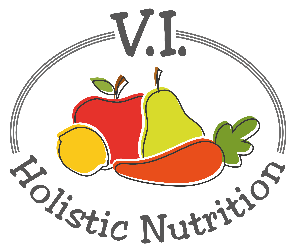 LEMON DATE CHIA PUDDINGThis lemon-date combination is more like spoon-able lemonade! Only this lemonade is full of fiber, complex carbs for energy, vitamins from fresh fruit, and clean ingredients that are perfect for breakfast. Makes 1 medium serving.½ cup rolled oats1 Tbs. chia seeds1 cup boiling purified water½ banana, mashed (if fresh, freeze the other half)Juice of ¼ lemon, seeds removed2 dates, choppedMethod:Add oats of a jar or bowl.Add chia seeds and stir through to mix.Pour boiling water over the oats, cover and let sit for 5 minutes.Add mashed banana and mix through. (I use thawed out frozen banana.)Add lemon juice and dates.  Stir to mix and serve.